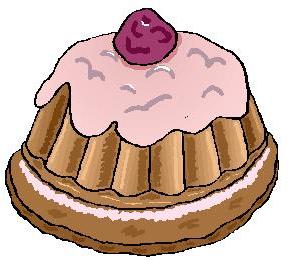 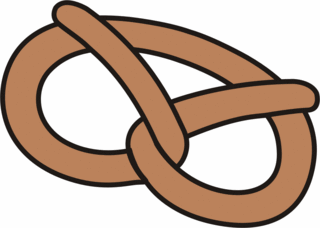 Liebe Eltern der Klasse XY,auch in diesem Jahr haben wir die Möglichkeit, unsere Klassenkasse mit dem traditionellen Kuchen- und Brezelverkauf aufzubessern.Unser Termin in diesem Jahr ist Freitag, XX. Monat JahrWir bitten dazu um Ihre Mithilfe!Wir benötigen Kuchen, Brezeln und 2-3 Helfer für den Auf- und Abbau, sowie zur Unterstützung der Kinder beim Verkauf.Damit wir genug zum Verkaufen haben, bitten wir um Spende jeweils eines Kuchens oder 10 Brezeln / Butterbrezeln.Die Spenden sollten morgens bis 09:30 im Foyer der Turnhalle abgegeben werden (Kuchen bitte schneiden und Kuchenplatten etc. beschriften!). Bis dahin sollten auch die Helfer vor Ort sein, um den Tisch aufzubauen.Herzlichen Dank & liebe Grüße XY & XYRücklauf bitte bis XX.XX.XX an die Klassenlehrerin XYRücklauf Kuchenverkauf SJ 2018/2019Name: Ich bringe gerne zum Kuchenverkauf mit: □ 10 Brezeln / Butterbrezeln□ Einen Kuchen. Sorte:  □ Ich kann beim Auf- und Abbau mithelfen